    　　　　やまなし心のバリアフリー宣言事業所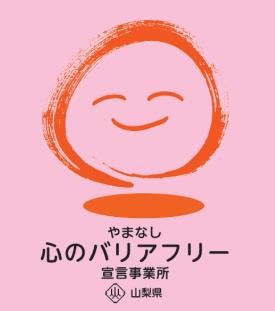 ☆ この企業・事業所へのお問い合わせ先 　 ホームページ　 https://yamanashi-lighthouse.or.jp/所在地   甲府市下飯田二丁目１０－１担当部署　 －（登録なし）担当者   －（登録なし）電話番号   ０５５－２２２－３５０２ＦＡＸ番号   ０５５－２３３－０１２４事業所名 社会福祉法人　山梨ライトハウス宣言内容 ◇　社員である障害者が、その能力を十分に発揮し、働きやすい職場環境をつくる取組を進めます。◇　全ての障害者に対して、障害を理由とする不当な差別をいたしません。◇　全ての障害者に対して、合理的な配慮の提供に努めます。◇　障害者と障害者でない者が相互に人格と個性を尊重し合いながら共に暮らすことができる共生社会の構築に係る取組を進めます。主な取組 ○　障害者と地域住民との交流を深める事業として「山梨ライトハウス納涼祭」を実施し、地域に開かれた施設づくりに努めています。○　施設利用者と職員で清掃活動を行い、施設周辺地域の環境美化に努めています。○　県民の皆様に、目の不自由な人たちを正しく理解し、協力をお願いするとともに、進んで社会活動に参加することのできる「ユニバーサル社会」の実現を目指し、「白い杖・盲導犬キャンペーン」や「白い杖福祉の集い」、「山梨ライトハウス福祉祭」などの啓発活動事業を実施しています。○　円滑なコミュニケーションを図り、社員である障害者が働きやすい環境づくりに努めています。○　県下の在宅と施設利用の視覚障害者とボランティアがスポーツを通じて、健康の増進と、相互の親睦を深める交流事業「県下視覚障害者交流秋季大運動会」を実施しています。○　利用者やボランティアに施設利用に対する意見や要望等を頂き、より一層の事業の充実を図っています。